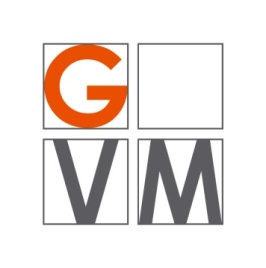 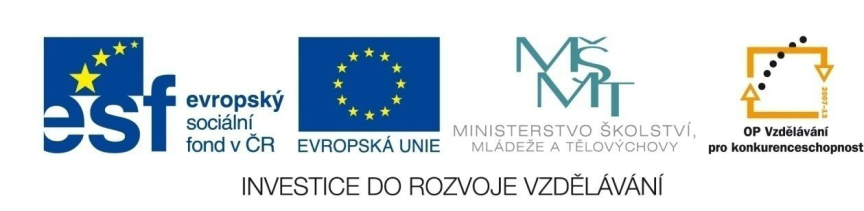 ProjektŠABLONY NA GVMGymnázium Velké Meziříčíregistrační číslo projektu: CZ.1.07/1.5.00/34.0948IV-2     Inovace a zkvalitnění výuky směřující k rozvoji matematické gramotnosti žáků středních školKRUŽNICE, KRUH, KULOVÁ PLOCHA, KOULEŘešené příklady:1) Ukažte, že přímka p procházející společnými body kružnic k a l je kolmá na přímku s proloženou středy obou kružnic. Řešení: Obecné rovnice obou kružnic upravíme na středový tvar a určíme souřadnice jejich středů:Určíme souřadnice směrového vektoru přímky s: Společné body obou kružnic najdeme, řešíme-li soustavu rovnic:				druhou rovnici odečteme od první		dosadíme za x do první rovnice soustavy		ke každému y dopočítáme xa zapíšeme společné 						body obou kružnicUrčíme souřadnice směrového vektoru přímky p: Jsou-li přímky p a s kolmé, musí být skalární součin jejich směrových vektorů roven 0.2) Určete tečnu kružnice, která je kolmá k přímce p: 4x – 3y + 12 = 0. Řešení:Aby přímka t byla tečnou, musí mít od ní střed kružnice vzdálenost rovnou poloměru kružnice.Určíme tedy souřadnice středu kružnice a její poloměr  obecnou rovnici kružnice převedeme na středový tvar.Použijeme vztah pro určení vzdálenosti bodu od přímky:Poslední rovnice má dvě možná řešení:Existují tedy dvě tečny:3) Určete průnik koule  se souřadnicovou osou y.Řešení:Průnikem koule s osou y je úsečka AB, jejíž krajní body jsou průsečíky osy y a příslušné kulové plochy. Body A, B leží na ose y Body A, B leží na kulové ploše 			rovnici odmocníme 				rovnice má dvě možná řešeníZapíšeme souřadnice bodů A, B a určíme parametrické vyjádření úsečky AB.AB: 4) Napište rovnici kružnice, která prochází počátkem soustavy souřadné a dotýká se přímek Řešení:Rovnici kružnice budeme hledat ve tvaru , tedy musíme určit m, n, r. Sestavíme soustavu rovnic:Porovnáním levých stran 2. a 3. rovnice soustavy získáme:Při řešení nastanou dvě možnosti:Dosadíme do 2. rovnice soustavy, upravíme a získáme:Vyjádření pro m a r dosadíme do 1. rovnice soustavy:Postupnými ekvivalentními úpravami dospějeme ke kvadratickým rovnicím:Druhá z uvedených kvadratických rovnic má záporný diskriminant, tedy nemá řešení.První kvadratická rovnice má dva kořeny, ke každému z nich dopočítáme m a r sestavíme rovnici kružnice.① ② Příklady k procvičování:1) Určete rovnici přímky, která na kružnici k: x2 + y2 – 25 = 0 vytíná tětivu, jejímž středem je bod (správné řešení: 2x – y – 5 = 0)2) Najděte obecnou rovnici kružnice opsané trojúhelníku ABC: (správné řešení: x2 + y2 – 12x – 3y + 7 = 0)3) Rozhodněte o vzájemné poloze kružnice k: x2 + y2 – 25 = 0 a přímky p: 3x + 4y + 25 = 0. Pokud existují společné body, určete jejich souřadnice.(správné řešení: tečna kružnice v bodě )4) Najděte velikost úhlu sevřeného poloměry kružnice , které jsou vedeny body, v nichž souřadnicová osa x protíná kružnici k.(správné řešení: 90°)5) Napište rovnici tečny ke kružnici  v dotykovém bodě .(správné řešení: )6) Najděte rovnici kružnice, která se dotýká obou souřadnicových os a prochází bodem . (správné řešení: )Použité zdroje a literatura:KOČANDRLE, Milan a Leo BOČEK. Matematika pro gymnázia: analytická geometrie. 2., upr. vyd. Praha: Prometheus, 2001, 220 s. Učebnice pro střední školy (Prometheus). ISBN 80-719-6163-9.PETÁKOVÁ, Jindra a Leo BOČEK. Matematika: příprava k maturitě a k přijímacím zkouškám na vysoké školy. 1. vyd. Praha: Prometheus, 1998, 303 s. Učebnice pro střední školy (Prometheus). ISBN 80-719-6099-3.FUCHS, Eduard a Josef KUBÁT. Standardy a testové úlohy z matematiky pro čtyřletá gymnázia: příprava k maturitě a k přijímacím zkouškám na vysoké školy. 1. vyd. Praha: Prometheus, 1998, 147 s. Učebnice pro střední školy (Prometheus). ISBN 80-719-6095-0.KUBÁT, Josef, Dag HRUBÝ a Josef PILGR. Sbírka úloh z matematiky pro střední školy: maturitní minimum. 1. vyd. Praha: Prometheus, 1996, 195 s. Učebnice pro střední školy (Prometheus). ISBN 80-719-6030-6.BUŠEK, Ivan, Božena MANNOVÁ, Jaroslav ŠEDIVÝ a Beloslav RIEČAN. Sbírka úloh z matematiky pro III. ročník gymnázií. 1. vyd. Praha: SPN, 1987.BUŠEK, Ivan. Řešené maturitní úlohy z matematiky. 1. vydání. Praha: SPN, 1985. BENDA, Petr. A KOL. Sbírka maturitních příkladů z matematiky. 8. vydání. Praha: SPN, 1983. VEJSADA, František a František TALAFOUS. Sbírka úloh z matematiky pro gymnasia. 1. vydání. Praha: SPN, 1969. POLÁK, Josef. Přehled středoškolské matematiky. 4. vydání. Praha: SPN, 1983. AutorJana HomolováJazykčeštinaDatum vytvoření4. 10. 2012Cílová skupinažáci 18 – 19 letStupeň a typ vzdělávánígymnaziální vzděláváníDruh učebního materiáluvzorové příklady a příklady k procvičeníOčekávaný výstupžák umí analyticky vyjádřit kružnici, kruh, kulovou plochu a kouli; zná vzájemnou polohu kružnice a přímky, kulové plochy a roviny; umí určit tečnu kružnice; vztahy umí aplikovat při řešení úlohAnotacemateriál je vhodný nejen k výkladu a procvičování, ale i k samostatné práci žáků, k jejich domácí přípravě, velké uplatnění najde zejména při přípravě žáků k maturitní zkoušce